Sa, 11. Juli 2015 · 16:30 Uhr · Zum Goldenen Fass Note Azure  (Latin, Mainstream, Vocal Jazz)Stimmiger Jazz mit wärmender NoteWandlungsfähig zeigen sich Sängerin Stefanie Tornow, die auch für die Percussion zuständig ist, Bernhard Wimmer an der Gitarre und Saxophonist Christoph Lehner, wenn sie Jazz, Bossa Nova, Canzone, Soul und Blues im gut eingespielten Trio auf das Wesentliche reduzieren und vielstimmig Urlaubsfeeling heraufbeschwören. Dabei mischen sich unter die entspannten Coverversionen auch immer wieder bemerkenswerte eigene Kompositionen.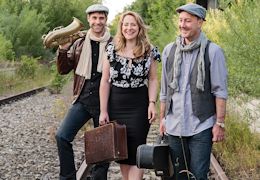 Besetzung: Stefanie Tornow (voc,perc), Bernhard Wimmer (g,voc), Christoph Lehner (s,cajon,voc)
Herkunftsort: München · http://www.noteazure.de (http://bayerisches-jazzweekend.de/2015/programm/2015/07/11/note-azure/)